Задания по предмету "Хор"  - «Развивайка»преподаватель Емельшина В.И.1. Симфоническая сказка по муз Сергея Прокофьева  (нажатьклавишу Ctrl)«Петя и волк»
2.youtube.comВидеть музыку - Развивающий мультфильм для детей
3. vk.comМузыкальные инструменты детям _ Развивающие мультики для детей - мультфильмы.  4.youtube.comНарезка мультиков под музыку 5) Рисуем музыку. Выбираем песню, которую вы хорошо знаете, например «Кузнечик» Сначала чертим основную линию. С нее мы начинаем рисовать музыку.---------------------. Далее ставим на линии точку- это первый звук песни. Далее медленно пропеваем  мелодию и на каждый слог ставим точку. Если звук ниже предыдущего, то точка рисуется соответственно.6) Учим скороговорки: «Ехал грека через реку, видит грека в реке рак. Сунул  грека руку в реку, рак за руку грека цап».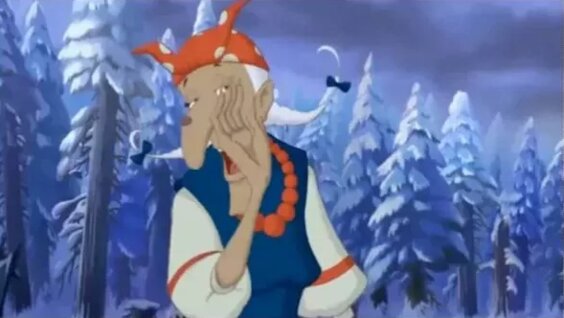 